ChemicalCompatibility AcetaldehydeC-Fair 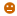  AcetamideA-Excellent 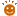  Acetate SolventA-Excellent  Acetic AcidA2-Excellent  Acetic Acid 20%A-Excellent  Acetic Acid 80%D-Severe Effect 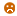  Acetic Acid, GlacialD-Severe Effect  Acetic AnhydrideD-Severe Effect  AcetoneB1-Good 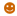  Acetyl BromideD-Severe Effect  Acetyl Chloride (dry)D-Severe Effect  AcetyleneD-Severe Effect  AcrylonitrileA-Excellent  Adipic AcidA-Excellent  Alcohols:AmylB2-Good  Alcohols:BenzylD-Severe Effect  Alcohols:ButylA-Excellent  Alcohols:DiacetoneB1-Good  Alcohols:EthylB-Good  Alcohols:HexylA-Excellent  Alcohols:IsobutylA2-Excellent  Alcohols:IsopropylA2-Excellent  Alcohols:MethylA1-Excellent  Alcohols:OctylA-Excellent  Alcohols:PropylA2-Excellent  Aluminum ChlorideB2-Good  Aluminum Chloride 20%B2-Good  Aluminum FluorideA2-Excellent  Aluminum HydroxideA2-Excellent  Aluminum NitrateA2-Excellent  Aluminum Potassium Sulfate 10%A2-Excellent  Aluminum Potassium Sulfate 100%A2-Excellent  Aluminum SulfateA2-Excellent  AlumsA-Excellent  AminesC1-Fair  Ammonia 10%C1-Fair  Ammonia NitrateA-Excellent  Ammonia, anhydrousB2-Good  Ammonia, liquidC1-Fair  Ammonium AcetateA-Excellent  Ammonium BifluorideA2-Excellent  Ammonium CarbonateB2-Good  Ammonium CaseinateN/A  Ammonium ChlorideA2-Excellent  Ammonium HydroxideA1-Excellent  Ammonium NitrateA1-Excellent  Ammonium OxalateN/A  Ammonium PersulfateA2-Excellent  Ammonium Phosphate, DibasicA2-Excellent  Ammonium Phosphate, MonobasicA-Excellent  Ammonium Phosphate, TribasicC-Fair  Ammonium SulfateA1-Excellent  Ammonium SulfiteB2-Good  Ammonium ThiosulfateA-Excellent  Amyl AcetateC1-Fair  Amyl AlcoholB2-Good  Amyl ChlorideD-Severe Effect  AnilineC-Fair  Aniline HydrochlorideD-Severe Effect  AntifreezeN/A  Antimony TrichlorideB2-Good  Aqua Regia (80% HCl, 20% HNO3)B1-Good  Arochlor 1248C1-Fair  Aromatic HydrocarbonsC-Fair  Arsenic AcidB2-Good  Arsenic SaltsB-Good  AsphaltA1-Excellent  Barium CarbonateB2-Good  Barium ChlorideA1-Excellent  Barium CyanideB-Good  Barium HydroxideB2-Good  Barium NitrateB2-Good  Barium SulfateB2-Good  Barium SulfideB2-Good  BeerA2-Excellent  Beet Sugar LiquidsA1-Excellent  BenzaldehydeA1-Excellent  BenzeneC1-Fair  Benzene Sulfonic AcidA1-Excellent  Benzoic AcidA1-Excellent  BenzolC1-Fair  BenzonitrileN/A  Benzyl ChlorideN/A  Bleaching LiquorsA1-Excellent  Borax (Sodium Borate)A2-Excellent  Boric AcidA2-Excellent  Brewery SlopN/A  BromineD-Severe Effect  ButadieneD-Severe Effect  ButaneC1-Fair  Butanol (Butyl Alcohol)B2-Good  ButterN/A  ButtermilkA1-Excellent  Butyl AmineC1-Fair  Butyl EtherN/A  Butyl PhthalateC1-Fair  ButylacetateC1-Fair  ButyleneB1-Good  Butyric AcidD-Severe Effect  Calcium BisulfateN/A  Calcium BisulfideB1-Good  Calcium BisulfiteA1-Excellent  Calcium CarbonateB1-Good  Calcium ChlorateN/A  Calcium ChlorideB2-Good  Calcium HydroxideA2-Excellent  Calcium HypochloriteA1-Excellent  Calcium NitrateA1-Excellent  Calcium OxideB1-Good  Calcium SulfateB1-Good  CalgonN/A  Cane JuiceN/A  Carbolic Acid (Phenol)D-Severe Effect  Carbon BisulfideN/A  Carbon Dioxide (dry)A1-Excellent  Carbon Dioxide (wet)A1-Excellent  Carbon DisulfideC1-Fair  Carbon MonoxideA2-Excellent  Carbon TetrachlorideD-Severe Effect  Carbon Tetrachloride (dry)D-Severe Effect  Carbon Tetrachloride (wet)N/A  Carbonated WaterA-Excellent  Carbonic AcidB2-Good  CatsupN/A  Chloric AcidN/A  Chlorinated GlueN/A  Chlorine (dry)D-Severe Effect  Chlorine WaterB1-Good  Chlorine, Anhydrous LiquidD-Severe Effect  Chloroacetic AcidD-Severe Effect  Chlorobenzene (Mono)C1-Fair  ChlorobromomethaneA-Excellent  ChloroformC1-Fair  Chlorosulfonic AcidD-Severe Effect  Chocolate SyrupN/A  Chromic Acid 10%D-Severe Effect  Chromic Acid 30%D-Severe Effect  Chromic Acid 5%D-Severe Effect  Chromic Acid 50%D-Severe Effect  Chromium SaltsB-Good  CiderB-Good  Citric AcidD-Severe Effect  Citric OilsN/A  Cloroxr (Bleach)N/A  CoffeeN/A  Copper ChlorideN/A  Copper CyanideB2-Good  Copper FluoborateN/A  Copper NitrateB2-Good  Copper Sulfate >5%A2-Excellent  Copper Sulfate 5%A2-Excellent  CreamN/A  CresolsC1-Fair  Cresylic AcidB1-Good  Cupric AcidB1-Good  Cyanic AcidN/A  CyclohexaneB1-Good  CyclohexanoneD-Severe Effect  DetergentsD-Severe Effect  Diacetone AlcoholA-Excellent  DichlorobenzeneN/A  DichloroethaneC1-Fair  Diesel FuelC1-Fair  Diethyl EtherN/A  DiethylamineD-Severe Effect  Diethylene GlycolB2-Good  Dimethyl AnilineN/A  Dimethyl FormamideA-Excellent  DiphenylN/A  Diphenyl OxideN/A  DyesN/A  Epsom Salts (Magnesium Sulfate)A2-Excellent  EthaneN/A  EthanolB-Good  EthanolamineN/A  EtherD-Severe Effect  Ethyl AcetateA-Excellent  Ethyl BenzoateC2-Fair  Ethyl ChlorideC1-Fair  Ethyl EtherD-Severe Effect  Ethyl SulfateN/A  Ethylene BromideD-Severe Effect  Ethylene ChlorideD-Severe Effect  Ethylene ChlorohydrinD-Severe Effect  Ethylene DiamineA-Excellent  Ethylene DichlorideD-Severe Effect  Ethylene GlycolA2-Excellent  Ethylene OxideA-Excellent  Fatty AcidsD-Severe Effect  Ferric ChlorideA1-Excellent  Ferric NitrateA2-Excellent  Ferric SulfateA2-Excellent  Ferrous ChlorideA2-Excellent  Ferrous SulfateA2-Excellent  Fluoboric AcidA2-Excellent  FluorineD-Severe Effect  Fluosilicic AcidA2-Excellent  Formaldehyde 100%B-Good  Formaldehyde 40%D-Severe Effect  Formic AcidD-Severe Effect  Freon 113N/A  Freon 12A1-Excellent  Freon 22N/A  Freon TFN/A  Freonr 11C-Fair  Fruit JuiceA-Excellent  Fuel OilsB-Good  Furan ResinD-Severe Effect  FurfuralD-Severe Effect  Gallic AcidA-Excellent  Gasoline (high-aromatic)A-Excellent  Gasoline, leaded, ref.N/A  Gasoline, unleadedN/A  GelatinA2-Excellent  GlucoseA2-Excellent  Glue, P.V.A.A1-Excellent  GlycerinA1-Excellent  Glycolic AcidA2-Excellent  Gold MonocyanideN/A  Grape JuiceB-Good  GreaseN/A  HeptaneB1-Good  HexaneD-Severe Effect  HoneyB-Good  Hydraulic Oil (Petro)C-Fair  Hydraulic Oil (Synthetic)A-Excellent  HydrazineN/A  Hydrobromic Acid 100%B1-Good  Hydrobromic Acid 20%B2-Good  Hydrochloric Acid 100%N/A  Hydrochloric Acid 20%A2-Excellent  Hydrochloric Acid 37%B2-Good  Hydrochloric Acid, Dry GasA2-Excellent  Hydrocyanic AcidA2-Excellent  Hydrocyanic Acid (Gas 10%)N/A  Hydrofluoric Acid 100%N/A  Hydrofluoric Acid 20%A2-Excellent  Hydrofluoric Acid 50%A1-Excellent  Hydrofluoric Acid 75%C1-Fair  Hydrofluosilicic Acid 100%B1-Good  Hydrofluosilicic Acid 20%B2-Good  Hydrogen GasA2-Excellent  Hydrogen Peroxide 10%A-Excellent  Hydrogen Peroxide 100%C2-Fair  Hydrogen Peroxide 30%C2-Fair  Hydrogen Peroxide 50%C2-Fair  Hydrogen Sulfide (aqua)A-Excellent  Hydrogen Sulfide (dry)A-Excellent  HydroquinoneA-Excellent  Hydroxyacetic Acid 70%A-Excellent  InkN/A  IodineA1-Excellent  Iodine (in alcohol)B-Good  IodoformN/A  IsooctaneB-Good  Isopropyl AcetateB1-Good  Isopropyl EtherB-Good  IsotaneN/A  Jet Fuel (JP3, JP4, JP5)D-Severe Effect  KeroseneC1-Fair  KetonesC1-Fair  Lacquer ThinnersA-Excellent  LacquersA-Excellent  Lactic AcidA1-Excellent  LardA-Excellent  LatexN/A  Lead AcetateA2-Excellent  Lead NitrateA2-Excellent  Lead SulfamateA1-Excellent  LigroinA-Excellent  LimeA-Excellent  Linoleic AcidA-Excellent  Lithium ChlorideA2-Excellent  Lithium HydroxideN/A  LubricantsD-Severe Effect  Lye: Ca(OH)2 Calcium HydroxideA2-Excellent  Lye: KOH Potassium HydroxideA-Excellent  Lye: NaOH Sodium HydroxideD-Severe Effect  Magnesium BisulfateN/A  Magnesium CarbonateB-Good  Magnesium ChlorideA1-Excellent  Magnesium HydroxideA2-Excellent  Magnesium NitrateA2-Excellent  Magnesium OxideN/A  Magnesium Sulfate (Epsom Salts)A2-Excellent  Maleic AcidB2-Good  Maleic AnhydrideD-Severe Effect  Malic AcidB2-Good  Manganese SulfateA1-Excellent  MashA-Excellent  MayonnaiseD-Severe Effect  MelamineN/A  Mercuric Chloride (dilute)A-Excellent  Mercuric CyanideA-Excellent  Mercurous NitrateA-Excellent  MercuryA-Excellent  MethaneN/A  Methanol (Methyl Alcohol)A1-Excellent  Methyl AcetateB1-Good  Methyl AcetoneN/A  Methyl AcrylateN/A  Methyl Alcohol 10%A1-Excellent  Methyl BromideC1-Fair  Methyl Butyl KetoneN/A  Methyl CellosolveN/A  Methyl ChlorideC1-Fair  Methyl DichlorideN/A  Methyl Ethyl KetoneB2-Good  Methyl Ethyl Ketone PeroxideN/A  Methyl Isobutyl KetoneC-Fair  Methyl Isopropyl KetoneD-Severe Effect  Methyl MethacrylateN/A  MethylamineA1-Excellent  Methylene ChlorideD-Severe Effect  MilkA-Excellent  Mineral SpiritsB-Good  MolassesA-Excellent  Monochloroacetic acidN/A  MonoethanolamineC-Fair  MorpholineN/A  Motor oilC1-Fair  MustardA-Excellent  NaphthaA1-Excellent  NaphthaleneC-Fair  Natural GasA-Excellent  Nickel ChlorideA-Excellent  Nickel NitrateA-Excellent  Nickel SulfateA-Excellent  Nitrating Acid (<15% HNO3)N/A  Nitrating Acid (>15% H2SO4)N/A  Nitrating Acid (S1% Acid)N/A  Nitrating Acid (S15% H2SO4)N/A  Nitric Acid (20%)C-Fair  Nitric Acid (50%)B1-Good  Nitric Acid (5-10%)B-Good  Nitric Acid (Concentrated)C1-Fair  NitrobenzeneC1-Fair  Nitrogen FertilizerN/A  NitromethaneA-Excellent  Nitrous AcidN/A  Nitrous OxideC-Fair  Oils:AnilineN/A  Oils:AniseN/A  Oils:BayN/A  Oils:BoneN/A  Oils:CastorN/A  Oils:CinnamonD-Severe Effect  Oils:CitricA-Excellent  Oils:CloveN/A  Oils:CoconutA-Excellent  Oils:Cod LiverN/A  Oils:CornA-Excellent  Oils:CottonseedA-Excellent  Oils:CreosoteC-Fair  Oils:Diesel Fuel (20, 30, 40, 50)A-Excellent  Oils:Fuel (1, 2, 3, 5A, 5B, 6)B-Good  Oils:GingerN/A  Oils:Hydraulic Oil (Petro)C-Fair  Oils:Hydraulic Oil (Synthetic)A-Excellent  Oils:LemonN/A  Oils:LinseedA-Excellent  Oils:MineralB1-Good  Oils:OliveA1-Excellent  Oils:OrangeC1-Fair  Oils:PalmA-Excellent  Oils:PeanutA-Excellent  Oils:PeppermintN/A  Oils:PineD-Severe Effect  Oils:RapeseedD-Severe Effect  Oils:RosinB2-Good  Oils:Sesame SeedN/A  Oils:SiliconeA-Excellent  Oils:SoybeanA1-Excellent  Oils:Sperm (whale)N/A  Oils:TanningN/A  Oils:TransformerC1-Fair  Oils:TurbineC-Fair  Oleic AcidC2-Fair  Oleum 100%D-Severe Effect  Oleum 25%D-Severe Effect  Oxalic Acid (cold)A2-Excellent  OzoneC1-Fair  Palmitic AcidN/A  ParaffinB-Good  PentaneD-Severe Effect  Perchloric AcidB-Good  PerchloroethyleneD-Severe Effect  PetrolatumB-Good  PetroleumC1-Fair  Phenol (10%)B-Good  Phenol (Carbolic Acid)D-Severe Effect  Phosphoric Acid (>40%)B1-Good  Phosphoric Acid (crude)B1-Good  Phosphoric Acid (molten)N/A  Phosphoric Acid (S40%)A-Excellent  Phosphoric Acid AnhydrideN/A  PhosphorusB-Good  Phosphorus TrichlorideB-Good  Photographic DeveloperA-Excellent  Photographic SolutionsA-Excellent  Phthalic AcidB2-Good  Phthalic AnhydrideN/A  Picric AcidA-Excellent  Plating Solutions,   Antimony Plating 130°FN/A  Plating Solutions,   Arsenic Plating 110°FN/A  Plating Solutions,   Brass Plating:     High-Speed Brass Bath 110°FB-Good  Plating Solutions,   Brass Plating:     Regular Brass Bath 100°FB-Good  Plating Solutions,   Bronze Plating:     Cu-Cd Bronze Bath R.T.N/A  Plating Solutions,   Bronze Plating:     Cu-Sn Bronze Bath 160°FN/A  Plating Solutions,   Bronze Plating:     Cu-Zn Bronze Bath 100°FN/A  Plating Solutions,   Cadmium Plating:     Cyanide Bath 90°FN/A  Plating Solutions,   Cadmium Plating:     Fluoborate Bath 100°FN/A  Plating Solutions,   Chromium Plating:     Barrel Chrome Bath 95°FN/A  Plating Solutions,   Chromium Plating:     Black Chrome Bath 115°FN/A  Plating Solutions,   Chromium Plating:     Chromic-Sulfuric Bath 130°FN/A  Plating Solutions,   Chromium Plating:     Fluoride Bath 130°FN/A  Plating Solutions,   Chromium Plating:     Fluosilicate Bath 95°FN/A  Plating Solutions,   Copper Plating (Acid):     Copper Fluoborate Bath 120°FN/A  Plating Solutions,   Copper Plating (Acid):     Copper Sulfate Bath R.T.N/A  Plating Solutions,   Copper Plating (Cyanide):     Copper Strike Bath 120°FN/A  Plating Solutions,   Copper Plating (Cyanide):     High-Speed Bath 180°FN/A  Plating Solutions,   Copper Plating (Cyanide):     Rochelle Salt Bath 150°FN/A  Plating Solutions,   Copper Plating (Misc):     Copper (Electroless)N/A  Plating Solutions,   Copper Plating (Misc):     Copper PyrophosphateN/A  Plating Solutions,   Gold Plating:     Acid 75°FN/A  Plating Solutions,   Gold Plating:     Cyanide 150°FN/A  Plating Solutions,   Gold Plating:     Neutral 75°FN/A  Plating Solutions,   Indium Sulfamate Plating R.T.N/A  Plating Solutions,   Iron Plating:     Ferrous Am Sulfate Bath 150°FN/A  Plating Solutions,   Iron Plating:     Ferrous Chloride Bath 190°FN/A  Plating Solutions,   Iron Plating:     Ferrous Sulfate Bath 150°FN/A  Plating Solutions,   Iron Plating:     Fluoborate Bath 145°FN/A  Plating Solutions,   Iron Plating:     Sulfamate 140°FN/A  Plating Solutions,   Iron Plating:     Sulfate-Chloride Bath 160°FN/A  Plating Solutions,   Lead Fluoborate PlatingN/A  Plating Solutions,   Nickel Plating:     Electroless 200°FN/A  Plating Solutions,   Nickel Plating:     Fluoborate 100-170°FN/A  Plating Solutions,   Nickel Plating:     High-Chloride 130-160°FN/A  Plating Solutions,   Nickel Plating:     Sulfamate 100-140°FN/A  Plating Solutions,   Nickel Plating:     Watts Type 115-160°FN/A  Plating Solutions,   Rhodium Plating 120°FN/A  Plating Solutions,   Silver Plating 80-120°FN/A  Plating Solutions,   Tin-Fluoborate Plating 100°FN/A  Plating Solutions,   Tin-Lead Plating 100°FN/A  Plating Solutions,   Zinc Plating:     Acid Chloride 140°FN/A  Plating Solutions,   Zinc Plating:     Acid Fluoborate Bath R.T.N/A  Plating Solutions,   Zinc Plating:     Acid Sulfate Bath 150°FN/A  Plating Solutions,   Zinc Plating:     Alkaline Cyanide Bath R.T.N/A  Potash (Potassium Carbonate)A1-Excellent  Potassium BicarbonateA-Excellent  Potassium BromideA-Excellent  Potassium ChlorateA1-Excellent  Potassium ChlorideA1-Excellent  Potassium ChromateA-Excellent  Potassium Cyanide SolutionsA-Excellent  Potassium DichromateA-Excellent  Potassium FerricyanideA2-Excellent  Potassium FerrocyanideA1-Excellent  Potassium Hydroxide (Caustic Potash)A-Excellent  Potassium HypochloriteC1-Fair  Potassium IodideB1-Good  Potassium NitrateA-Excellent  Potassium OxalateN/A  Potassium PermanganateA-Excellent  Potassium SulfateA2-Excellent  Potassium SulfideA2-Excellent  Propane (liquefied)C1-Fair  PropyleneN/A  Propylene GlycolB2-Good  PyridineB1-Good  Pyrogallic AcidN/A  ResorcinalB2-Good  RosinsB1-Good  RumN/A  Rust InhibitorsN/A  Salad DressingsN/A  Salicylic AcidB2-Good  Salt Brine (NaCl saturated)A-Excellent  Sea WaterA2-Excellent  Shellac (Bleached)A1-Excellent  Shellac (Orange)A1-Excellent  SiliconeN/A  Silver BromideA-Excellent  Silver NitrateA-Excellent  Soap SolutionsD-Severe Effect  Soda Ash (see Sodium Carbonate)B-Good  Sodium AcetateA-Excellent  Sodium AluminateN/A  Sodium BenzoateA2-Excellent  Sodium BicarbonateA2-Excellent  Sodium BisulfateA2-Excellent  Sodium BisulfiteA2-Excellent  Sodium Borate (Borax)A2-Excellent  Sodium BromideA2-Excellent  Sodium CarbonateB2-Good  Sodium ChlorateB2-Good  Sodium ChlorideA2-Excellent  Sodium ChromateN/A  Sodium CyanideA2-Excellent  Sodium FerrocyanideA-Excellent  Sodium FluorideA2-Excellent  Sodium HydrosulfiteN/A  Sodium Hydroxide (20%)D-Severe Effect  Sodium Hydroxide (50%)D-Severe Effect  Sodium Hydroxide (80%)D-Severe Effect  Sodium Hypochlorite (<20%)A-Excellent  Sodium Hypochlorite (100%)B2-Good  Sodium HyposulfateN/A  Sodium MetaphosphateA1-Excellent  Sodium MetasilicateN/A  Sodium NitrateA2-Excellent  Sodium PerborateA1-Excellent  Sodium PeroxideA-Excellent  Sodium PolyphosphateA-Excellent  Sodium SilicateA2-Excellent  Sodium SulfateA2-Excellent  Sodium SulfideA2-Excellent  Sodium SulfiteB1-Good  Sodium TetraborateA2-Excellent  Sodium Thiosulfate (hypo)A1-Excellent  SorghumN/A  Soy SauceN/A  Stannic ChlorideA2-Excellent  Stannic FluoborateN/A  Stannous ChlorideB2-Good  StarchB-Good  Stearic AcidB1-Good  Stoddard SolventC2-Fair  StyreneN/A  Sugar (Liquids)N/A  Sulfate (Liquors)A2-Excellent  Sulfur ChlorideC1-Fair  Sulfur DioxideB1-Good  Sulfur Dioxide (dry)A1-Excellent  Sulfur HexafluorideB-Good  Sulfur TrioxideN/A  Sulfur Trioxide (dry)C1-Fair  Sulfuric Acid (<10%)A1-Excellent  Sulfuric Acid (10-75%)A1-Excellent  Sulfuric Acid (75-100%)B1-Good  Sulfuric Acid (cold concentrated)C-Fair  Sulfuric Acid (hot concentrated)D-Severe Effect  Sulfurous AcidB2-Good  Sulfuryl ChlorideN/A  TallowC-Fair  Tannic AcidB2-Good  Tanning LiquorsA1-Excellent  Tartaric AcidA1-Excellent  TetrachloroethaneN/A  TetrachloroethyleneB-Good  TetrahydrofuranC1-Fair  Tin SaltsN/A  Toluene (Toluol)C1-Fair  Tomato JuiceA1-Excellent  Trichloroacetic AcidA-Excellent  TrichloroethaneN/A  TrichloroethyleneD-Severe Effect  TrichloropropaneN/A  TricresylphosphateB1-Good  TriethylamineN/A  Trisodium PhosphateA-Excellent  TurpentineD-Severe Effect  UreaA-Excellent  Uric AcidB-Good  UrineA2-Excellent  VarnishA-Excellent  Vegetable JuiceN/A  VinegarA-Excellent  Vinyl AcetateA-Excellent  Vinyl ChlorideN/A  Water, Acid, MineA2-Excellent  Water, DeionizedN/A  Water, DistilledA2-Excellent  Water, FreshA2-Excellent  Water, SaltA2-Excellent  Weed KillersN/A  WheyN/A  Whiskey & WinesC-Fair  White Liquor (Pulp Mill)A2-Excellent  White Water (Paper Mill)N/A  XyleneB-Good  Zinc ChlorideA1-Excellent  Zinc HydrosulfiteN/A  Zinc SulfateA2-Excellent 